BÀI KIỂM TRA CUỐI KÌ 2 NĂM HỌC: 2020 - 2021MÔN TIẾNG VIỆT - LỚP 1. Thời gian làm bài: 50 phútI.Kiểm tra đọc hiểu(3 điểm).Đọc thầm và trả lời câu hỏiMột hôm chú chim sâu nghe được họa mi hót. Chú phụng phịu nói với bố mẹ: “ Tại sao bố mẹ sinh con ra không phải là họa mi mà lại là chim sâu?”-Bố mẹ là chim sâu thì sinh ra con là chim sâu chứ sao ! Chim mẹ trả lờiChim con nói: Vì con muốn hót hay để mọi người yêu quý. Chim bố nói: Con cứ hãy chăm chỉ bắt sâu để bảo vệ cây sẽ được mọi người yêu quý.Khoanh vào đáp án đúng và trả lời câu hỏiCâu 1: ( M1- 0.5 điểm) Chú chim sâu được nghe loài chim gì hót?A. Chào mào	B. Chích chòe	C. Họa mi.Câu 2: (M1-0.5 điểm)Chú chim sâu sẽ đáng yêu khi nào?	A. Hót hay	B. Bắt nhiều sâu .	C. Biết bayCâu 3: ( M2- 1 điểm) ) Để được mọi người yêu quý em sẽ làm gì?Em sẽ…...........................................................................................Câu 4: ( M3 – 1 điểm) Em viết 1 câu nói về mẹ em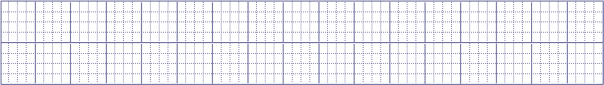 II. Kiểm tra viết (10 điểm)1.Chính tả: (6 điểm)GV viết đoạn văn sau cho HS tập chép (khoảng 15 phút )Mẹ dạy em khi gặp người cao tuổi, con cần khoanh tay và cúi đầu chào hỏi rõ ràng, đó là những cử chỉ lễ phép, lịch sự.”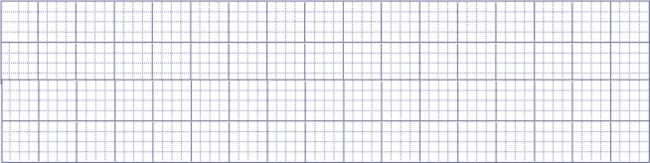 2. Bài tập (4 điểm): ( từ 20 - 25 phút)Câu 1:(M1 – 0.5 điểm) Điền vần thích hợp vào chỗ trống.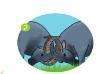 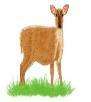 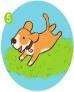 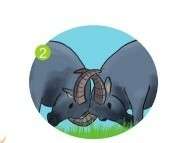 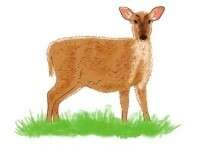 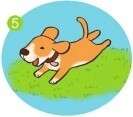 ng...... sừng Con h........... chạy l..........quăng Câu 2:(M2 - 1 điểm) : Tìm và viết từ thích hợp vào chỗ chấm dưới mỗi tranh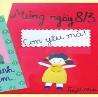 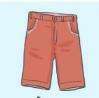 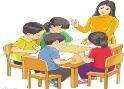 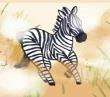 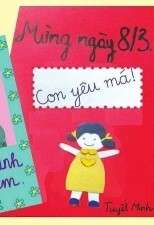 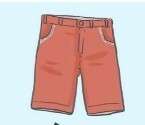 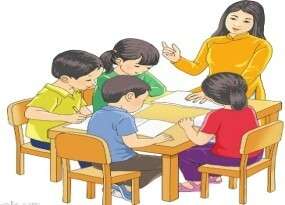 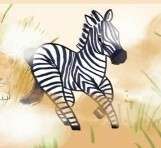 	....................	......................	.................	....................Câu 3:(M3- 1 điểm)Quan sát tranh rồi viết 2 câu phù hợp với nội dung bức tranh.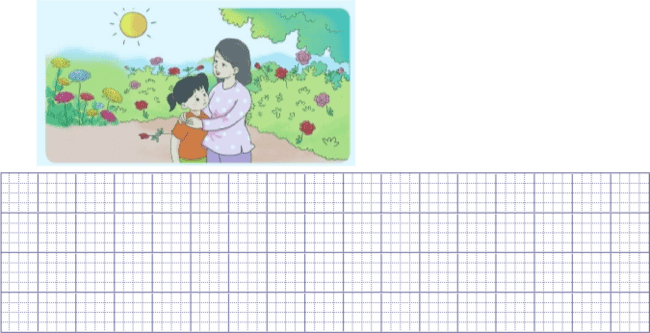 MÔN TIÊNG VIÊT - LỚP 1. Thời gian làm bài: 50 phútBAI KIỂM TRA CUỐI KÌ 2 NĂM HỌC: 2020 - 2021Họ và tên:................................................................................................................Lớp ............Trường Tiểu học ………I. Kiểm tra đọc (10 điểm)1. Kiểm tra đọc thành tiếng (7 điểm) - Gv làm 10 thăm, HS bốc thăm và đọc.HS đọc một đoạn văn/ bài ngắn (có dung lượng theo quy định của chương trình Tiếng Việt1) không có trong sách giáo khoa (do GV lựa chọn và chuẩn bị trước) + HS trả lời 1 câu hỏi về nội dung đoạn đọc do GV nêu ra.2. Kiểm tra đọc hiểu(3 điểm).Đọc thầm và trả lời câu hỏi Công bằngHoa nói với bố mẹ:Con yêu bố mệ bằng dường từ đất lên trời!Bố cười: Còn bố yêu con bằng từ đất lên trời và bằng từ trời trở về đất. Hoa không chịu:Con yêu bố mẹ nhiều hơn !Mẹ lắc đầu:Chính mẹ mới là người yêu con và bố nhiều nhất!Hoa rối rít xua tay:Thế thì không công bawfmg!Vậy cả nhà mình ai cũng nhất bố mẹ nhé!Khoanh tròn vào đáp án trả lời đúngCâu 1:( 0,5 điểm) Hoa nói với bố mẹ điều gì?A.Hoa chỉ yêu mẹB.Hoa yêu bố mẹ bằng từ đất lên trờiC.Hoa yêu bố mẹ rất nhiềuD.Hoa chỉ yêu mẹCâu 2: (0,5 điểm) Bố nói gì với Hoa ?A.Bố yêu Hoa rất nhiềuB.Bố yêu Hoa bằng từ đất lên trờiC.Bố yêu Hoa bằng từ đất lên trời và bằng từ trời trở về đấtD.Bố yêu conCâu 3: ( 1 điểm) Sau cuộc nói chuyện Hoa quyết định như thế nào để công bằng cho mọi người?A.Cả nhà mình ai cũng nhấtB.Mẹ Hoa là nhấtC.Bố của Hoa là nhấtD.Hoa là nhấtCâu 4: (1 điểm) Em hãy viết 1 đến 2 câu thể hiện tình cảm của mình đối với bố mẹ…………………………………………………………………………………………….II. Kiểm tra viết	(10 điểm)1.Chính tả: (7 điểm)GV đọc bài sau cho HS chép ( Thời gian viết đoạn văn khoảng 15 phút ) Trong vườn thơm ngát hương hoaBé ngồi đọc sách gió hòa tiếng chimChú mèo ngủ mắt lim dim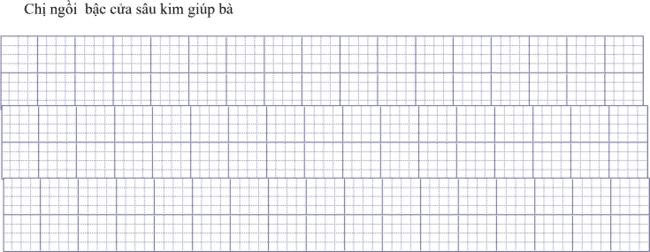 2.Bài tập (3 điểm) : ( từ 20 - 25 phút)Câu 1:( M1 – 0.5 điểm) Gạch chân vào từ có 2 vần giống nhau	A. Chuồn chuồn	B. lo lắng	C. lấp lánh	D. chông chênhCâu 2:(M1- 0.5 điểm) Điền vào chỗ trống chữ l hoặc nBà ….ội đang …..ội dưới ruộngNhững hạt sương ……ong ……anh trên láCâu 3:(M2 - 1 điểm) Nối ô chữ ở cột A với ô chữ ở cột B cho phù hợpCâu 4:(M3- 1 điểm)Quan sá tranh rồi viết 1 -2 câu phù hợp với nội dung bức tranh.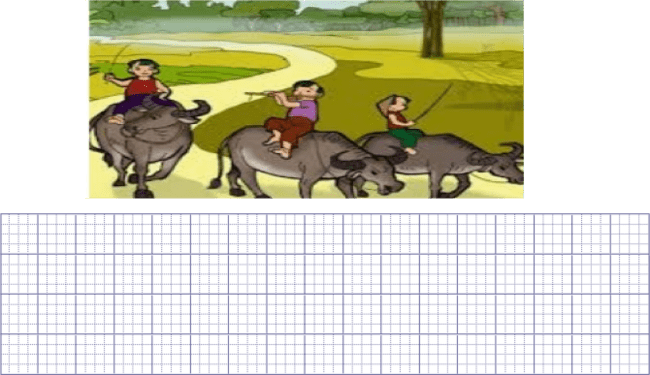 BAI KIỂM TRA . NĂM HỌC: 2020 - 2021MÔN TIÊNG VIÊT - LỚP 1. Thời gian làm bài: 50 phútI. Kiểm tra đọc (10 điểm)1. Kiểm tra đọc thành tiếng (7 điểm)- Gv làm 10 thăm, HS bốc thăm và đọc.HS đọc một đoạn văn/ bài ngắn (có dung lượng theo quy định của chương trình Tiếng Việt 1) không có trong sách giáo khoa (do GV lựa chọn và chuẩn bị trước) + HS trả lời 1 câu hỏi về nội dung đoạn đọc do GV nêu ra.2. Kiểm tra đọc hiểu(3 điểm).Đọc thầm và trả lời câu hỏiChú ếchCó chú ếch là chú ếch conHai mắt mở tròn nhảy nhót đi chơiGặp ai ếch cũng thế thôiHai cái mắt lồi cứ ngước trơ trơEm không như thế bao giờVì em lễ phép biết thưa biết chàoKhoanh tròn vào đáp án đúngCâu 1: ( 0,5 điểm) Bài thơ có tên gọi là gìA.Ếch con	B.Chú Ếch	C.Con ẾchCâu 2: ( 0,5 điểm) Chú Ếch con thích đi đâu?	A.	đi học	B. đi lượn	C. đi chơiCâu 3:( 1 điểm)Em khách chú ếch con ở điều gì ?	A.	Em thích đi chơi như ếch	B.Em biết chào hỏi mọi ngườiCâu 4: ( 1 điểm) Nối đúngII. Kiểm tra viết	(10 điểm)1.Chính tả: (7 điểm)GV đọc bài sau cho HS chép ( Thời gian viết đoạn văn khoảng 15 phút )Ngay ở giữa sân trường,sừng sững một cây bàng. Mùa đông, cây vươn dài những cành khẳng khiu, trịu lá. Xuân sang, cành trên cành dưới chi chít những lộc non mơn mởn.Ôi! Mùa xuân thật đẹp biết bao.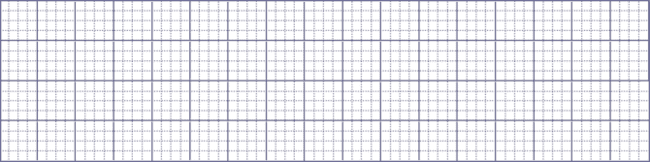 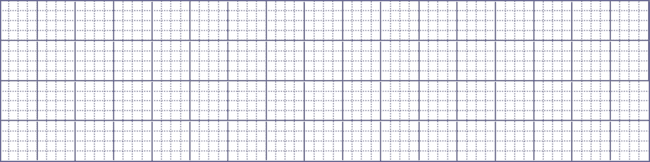 2. Bài tập (3 điểm) : ( từ 20 - 25 phút)Câu 1:( M1 – 0.5 điểm)-Tìm 2tiếng chứa vần ong : …………………………..………………………….-Tìm 2tiếng chứa vần uyên:……………………………………………………..Câu 2:(M1- 0.5 điểm) .Điền xinh hoặc mới, hoặc thẳng, hoặc khỏe vào chỗtrốngCâu 3:(M2- 1điểm)Tìm và viết từ thích hợp vào chỗ chấm dưới mỗi tranh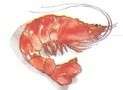 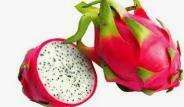 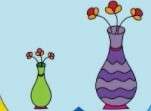 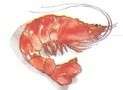 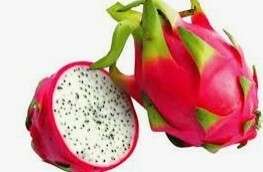 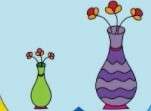 ………………………	……………………….	…………………..Câu 4:(M3- 1điểm)Quan sá tranh rồi viết 1 -2 câu phù hợp với nội dung bức tranh.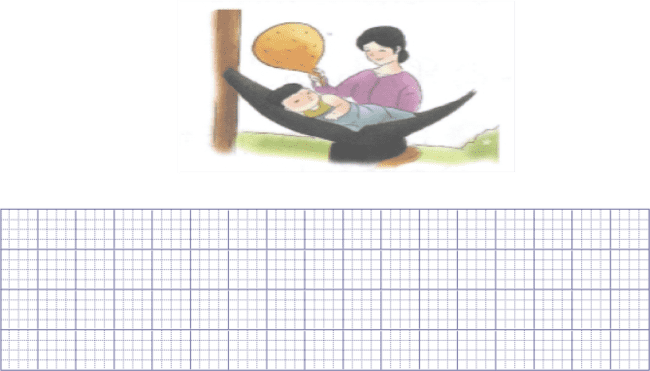 BAI KIỂM TRA . NĂM HỌC: 2020 - 2021MÔN TIÊNG VIÊT - LỚP 1. Thời gian làm bài: 50 phútHọ và tên:................................................................................................................I. Kiểm tra đọc (10 điểm)Kiểm tra đọc thành tiếng (7 điểm)HS đọc một đoạn văn/ bài ngắn (có dung lượng theo quy định của chương trình Tiếng Việt 1) không có trong sách giáo khoa (do GV lựa chọn và chuẩn bị trước) + HS trả lời 1 câu hỏi về nội dung đoạn đọc do GV nêu ra.Kiểm tra đọc hiểu(3 điểm).Đọc thầm và trả lời câu hỏiChú gấu ngoanBác voi cho gấu anh một rổ lê. Gấu anh cảm ơn bác voi rồi đem lê về, chọn quả to nhất nhiếu ông.Gấu ông rất vui,xóa đầu gấu anh và bảo:-Cháu ngoan lắm ! Cảm ơn cháu yêu!Gấu ánh đưa quả lê to thứ hai tặng mẹ.Mẹ cũng rất vui,ôm hôn gấu anh.-Con ngoan lắm! mẹ cảm ơn con!Gấu anh đưa quả lê to thứ ba cho em.Gấu em thích quá,ôm quả lê, nói:-Em cảm ơn anh!-Gấu anh cầm quả lê còn lại,ăn một cách ngon lành.Hai anh em gấu vừa cười vừa lăn khắp nhà Khoanh tròn vào đáp án trả lời đúng:Câu 1:(0,5 điểm) Bác voi cho gấu anh quả gì?	A.Quả táo	B.Quả dưa	C.Quả lê	D.Quả naCâu 2: ( 0,5 điểm) Khi được nhận quà ông gấu đã nói gì với gấu anh?A.Khen cháu rất ngoanB.Cháu ngoan lắm.Ông cảm ơn cháuC.Cháu rất giỏiD.Cháu ngoan lắm! Cảm ơn cháu yêu!Câu 3: (1 điểm) Gấu anh có gì ngoan?A.Biết chia sẻB.Biết nói lời cảm ơnC.Biết nhường nhịn và chọn quả lê to nhất để biếu ôngD.Cả 3 đáp án trênCâu 4: ( 1 điểm) Qua câu chuyện trên,em học được điều gì?……………………………………………………………………………………..II. Kiểm tra viết	(10 điểm)1.Chính tả: (7 điểm)GV đọc bài sau cho HS chép ( Thời gian viết đoạn văn khoảng 15 phút )Giúp bạnGà con đi học gặp mưaCó anh ếch cốm cũng vừa đến nơiMưa to,gió lớn bời bờiẾch cốm vừa nhảy vừa bơi lò còMang lên một lá sen toLàm cái ô lớn che cho bạn gà2.Bài tập: ( 3 điểm)Câu 1:( M1 – 0.5 điểm)Tìm 4 tiếng chứa âm th:…………………………..………………………………….Tìm 4 tiếng chứa vần tr :………………….………………………………………..Câu 2:(M1- 0.5 điểm)Điền ng hay ngh……ón chân	cái ……..ế	……..e tiếng	bắp …….ô	…….. ỉ hèCâu 3:(M2- 1điểm)Nối ô chữ ở cột A với ô chữ ở cột B cho phù hợp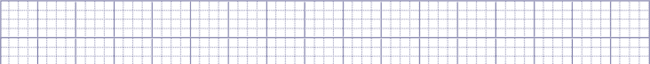 Câu 4:(M3- 1điểm) Em hãy viết lên ước mơ sau này của mình ?Để thực hiệnđược ước mơ đó em phải làm gì ?ĐỀ KIỂM TRA TIÊNG VIÊT – LỚP 1 – NĂM HỌC 2020 - 2021Môn: Tiếng ViệtThời gian: 60 phút (không kể thơi gian giao đề)Họ và tên: ……………………......Lớp 1…..Trường …………….……………….A.Kiểm tra đọc (10 điểm)1. Kiểm tra đọc thành tiếng(7 điểm).- Gv làm 10 thăm, HS bốc thăm và đọc.HS đọc một đoạn văn/ bài ngắn (có dung lượng theo quy định của chương trình Tiếng Việt1) không có trong sách giáo khoa (do GV lựa chọn và chuẩn bị trước) + HS trả lời 1 câu hỏi về nội dung đoạn đọc do GV nêu ra.2.Kiểm tra đọc hiểu(3 điểm)Đọc thầm và trả lời câu hỏiHọc trò của cô giao chim KháchCô giáo chim Khách dạy cách làm tổ rất tỉ mỉ.Chích chòe con chăm chú lắng nghe và ghi nhớ từng lời cô dạySẻ con và Tu Hú con chỉ ham chơi,bay nhảy lung tung.Chúng nhìn ngược, ngó xuôi,nghiêng qua bên này, bên nọ, không chú ý nghe bài giảng của côSau buổi học, cô giáo dặn các học trò phải về tập làm tổ.Sau mười ngày cô sẽ đến kiểm tra,ai làm tổ tốt và đẹp cô sẽ thưởngKhoanh trò vào đáp án đúngCâu 1:(0.5 điểm) Chích chòe con nghe giảng như thế nào?A.Chích chòe ham chơi,bay nhảy lung tungB.Chích chòe chăm chú lắng nghe lời côC. Chích chòe nhìn ngược ngó xuôi.không nghe lờiCâu 2: (0.5điểm) Sau buổi Học cô giáo dặn các học trò phải về làm gì?A.Các trò phải tập bayB.Các trò phải học và ghi bài đầy đủC.Các trò phải tập làm tổCâu 3: (1điểm) Trong câu chuyện có mấy nhân vật được nhắc đến? Đó là những ai?……………………………………………………………………………………………………………………………………………………………………………………………Câu 4: (1điểm) Qua câu chuyện,em muốn tuyên dương bạn nào?……………………………………………………………………………………B. Kiểm tra viết	(10 điểm)1.Chính tả: (7 điểm)1.GV đọc bài sau cho HS chép ( Thời gian viết đoạn văn khoảng 15 phút )Trong vườn thơm ngát hương hoaBé ngồi đọc sách gió hòa tiếng chim Chú mèo ngủ mắt lim dim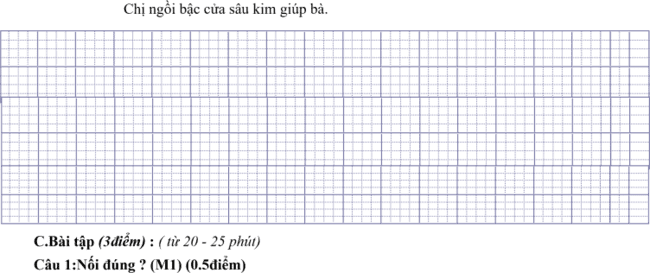 Câu 2 : M1 (0.5điểm) a.Điền k / cCó ….ông mài sắt …ó ngày nên …..imb. Điền ng / nghCông cha như núi Thái Sơn……ĩa mẹ như nước trong …..uồn chảy raCâu 3: M.2(1 điểm)Viết từ ứng dụng dưới mỗi tranh (M2) (1 điểm)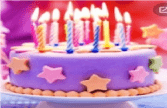 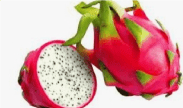 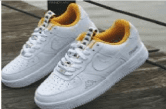 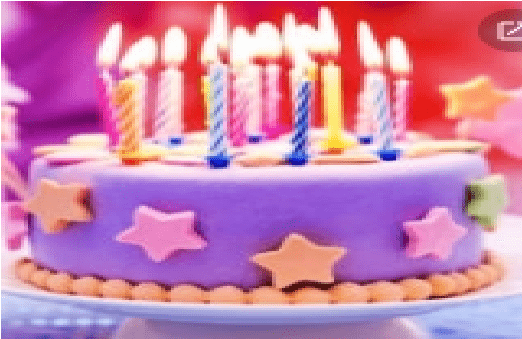 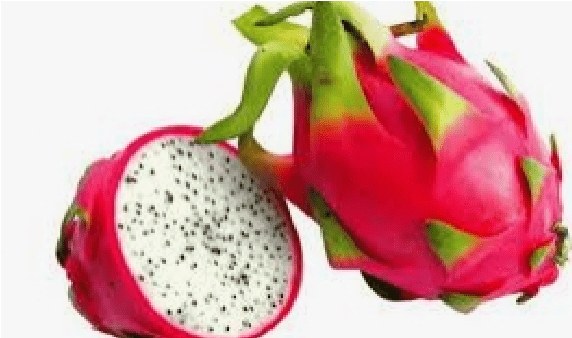 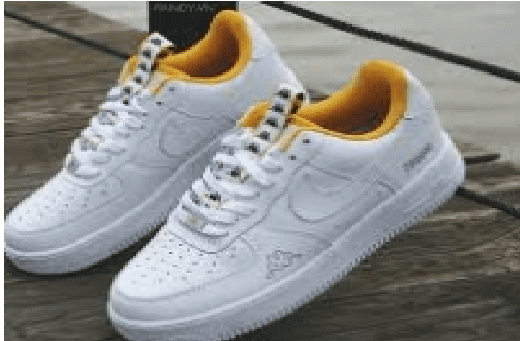 ……………………..	…………….………	………..……………Câu 4: M.3(1 điểm)Quan sát và viết lại nội dung của bức tranh ?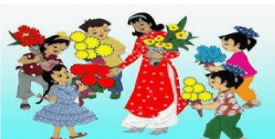 BAI KIỂM TRA . NĂM HỌC: 2020 - 2021MÔN TIÊNG VIÊT - LỚP 1. Thời gian làm bài: 50 phútHọ và tên:................................................................................................................I. Kiểm tra đọc (10 điểm)Kiểm tra đọc thành tiếng (7 điểm)- Gv làm 10 thăm, HS bốc thăm và đọc.HS đọc một đoạn văn/ bài ngắn (có dung lượng theo quy định của chương trình Tiếng Việt 1) không có trong sách giáo khoa (do GV lựa chọn và chuẩn bị trước) + HS trả lời 1 câu hỏi về nội dung đoạn đọc do GV nêu ra.Kiểm tra đọc hiểu(3 điểm).Đọc thầm và trả lời câu hỏiCái kẹo và con cánh camHôm nay có tiết luyện nói.Cô giáo hỏi: Khi đi học,em mang những gì?Trung thấy khó nói. Bởi vì em đi học còn mang theo hôm thì cái kẹo, hôm thì con cánh cam. Cô và các bạn đều không biết. Nhưng Trung không muốn nói dối. Em kể ra các đồ dùng học tập,rồi nói thêm: Em còn mang kẹo và con cánh cam nữa ạ.Khoanh tròn vào đấp án trả lời đúngCâu 1:( 0,5 điểm) Câu chuyện có tên gọi là gì? (M.1)A.Cái kẹo ngọtB.Cái kẹo và con cánh camC.Con cánh camD.Con cánh cam và cái kẹoCâu 2: (0,5 điểm) Cô giáo hỏi các bạn điều gì?(M.1) A.Bài học hôm nay là gì?B.Các em hôm nay đi học có đầy đủ khôngC.Khi đi học,em mang theo nhưng gì?D.Đáp án A và CCâu 3: (1 điểm) Trung mang theo những gì đi học?(M.2)A.Trung mang theo đồ dùng học tập, kẹo và con cánh camTrung mang theo kẹo và con cánh camTrung mang theo đồ dùng học tậpTrung mang theo con cánh camCâu 4: (1 điểm) Trước khi đến lớp em cần phải mang những đồ dùng gì để học tập thật tốt?(M.3)…………………………………………………………………………………………II. Kiểm tra viết	(10 điểm)1.Chính tả: (7 điểm)GV đọc bài sau cho HS chép ( Thời gian viết đoạn văn khoảng 15 phút ) Bà còng đi chợ trời mưaCái tôm cái tép đi đưa bà còngĐưa bà qua quãng đường congĐưa bà về tận ngõ trong nhà bà2.Bài tập : (4 điểm)Câu 1:( M1 – 0.5 điểm)Điền vào chỗ chấmd hay vKhu vườn …ắng….ẻ	– Trăng tròn ……ành ….ạchNhớ thương …a….iết	– Sức khoẻ ….ẻo…aiCâu 2:(M1- 0.5 điểm)Nối từng ô ở cột trái với ô thích hợp ở cột phảiCâu 3:(M2- 1điểm)Tìm và viết từ thích hợp vào chỗ chấm dưới mỗi tranh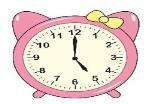 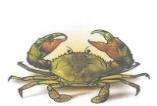 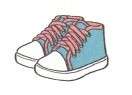 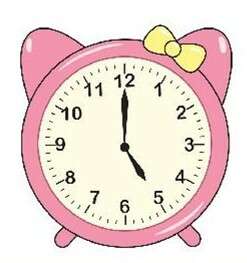 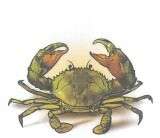 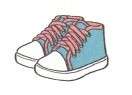 ………………………..	………………………	………………………..Câu 4:(M3- 1điểm) Quan sát tranh và viết nội dung của bức tranh đó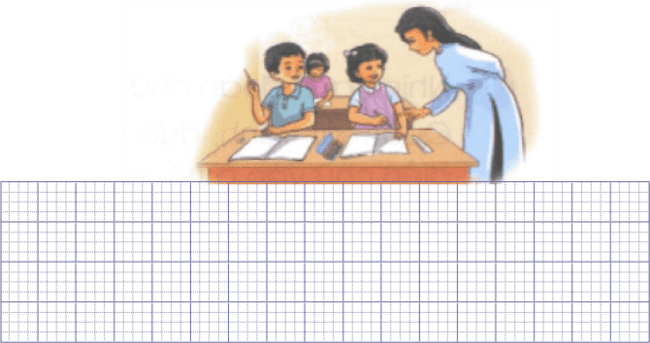 MÔN TIÊNG VIÊT - LỚP 1. Thời gian làm bài: 50 phútHọ và tên:................................................................................................................Lớp ............Trường Tiểu học Quỳnh Thanh BI. Kiểm tra đọc (10 điểm)1. Kiểm tra đọc thành tiếng (7 điểm)- Gv làm 10 thăm, HS bốc thăm và đọc.HS đọc một đoạn văn/ bài ngắn (có dung lượng theo quy định của chương trình Tiếng Việt 1) không có trong sách giáo khoa (do GV lựa chọn và chuẩn bị trước) + HS trả lời 1 câu hỏi về nội dung đoạn đọc do GV nêu ra.2. Kiểm tra đọc hiểu(3 điểm).Đọc thầm và trả lời câu hỏiCậu bé và đám cháyChủ nhật, một mình Huy ở nhà.Bỗng em ngửi thấy mùi khét, rồi thấy ngon lửa và khói đen bò qua khe cửa.Cháy rồi !Huy tự nhủ: Không được cuống! Em chạy đến bên điiện thoại, gọi số 114: A lô, nhà cháu ở số 40 đường Bờ sông bị cháy.Cứu cháu với!.....Xe cứu hỏa tới. Lính cứu hỏa tìm thấy Huy ngay. Ngon lửa nhanh chóng bị dập tắt. Ai cũng khen Huy thông minh, dũng cảm.Khoanh tròn vào đáp án trả lời đúngCâu 1: (0,5 điểm) Huy ngửi thấy mùi gì?A.Mùi hôi	B.Mùi thơm	C.Mùi khét	D.Mùi khóiCâu 2: (0,5 điểm) Khi phát hiện bị cháy Huy đã gọi tới số điện thoại nào?A.112	B.114	C.115	D.113Câu 3: (1 điểm) Mọi người khen Huy như thế nào?A.Khen Huy rất giỏiB.Khen Huy nhanh nhẹnC.Khen Huy bình tĩnhD.Khen Huy thông minh, dũng cảmCâu 4: (1 điểm) Qua câu chuyện trên em học tập được đức tính gì ở bạn Huy?……………………………………………………………………………………………II. Kiểm tra viết	(10 điểm)1.Chính tả: (7 điểm)GV đọc bài sau cho HS chép ( Thời gian viết đoạn văn khoảng 15 phút ) Trong đầm gì đẹp bằng senLá xanh, bông trắng lại chen nhị vàngNhụy vàng, bông trắng, lá xanhGần bùn mà chẳng hôi tanh mùi bùnCâu 1:( M1 – 0.5 điểm)Nối đúng tên quả vào mỗi hình ?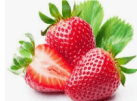 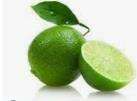 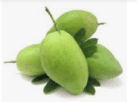 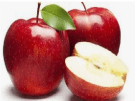 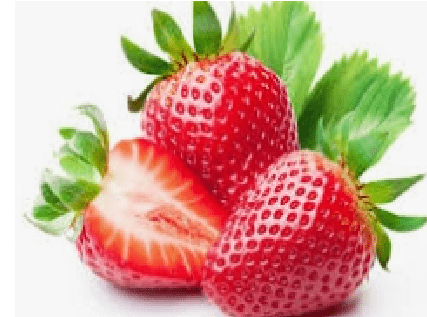 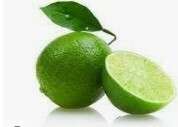 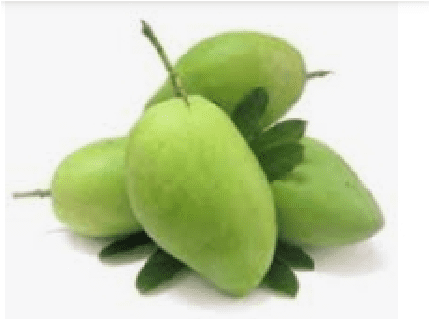 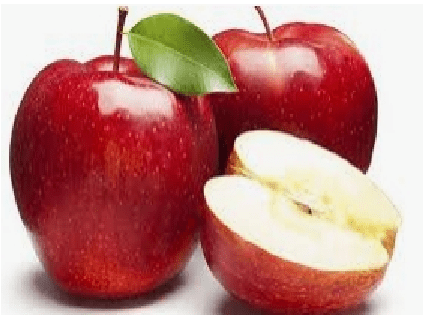 Câu 2:(M1- 0.5 điểm) a.Điền vần iêng hay vần iênHoa đồng t……….	cồng ch……………….b.Điền vần uân hay vần uâth…………. chương	sản x……………Câu 3:(M2- 1điểm)Viết từ ngữ dưới mỗi bức tranh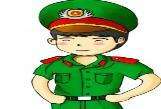 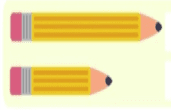 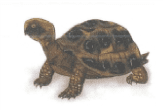 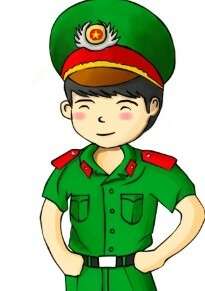 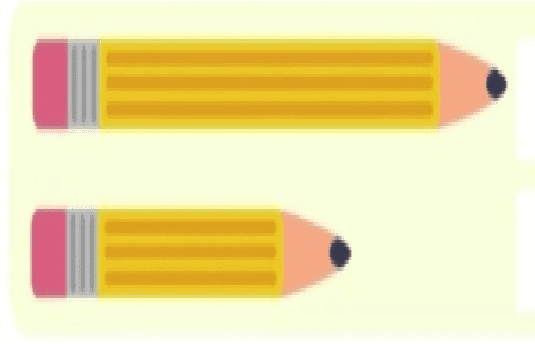 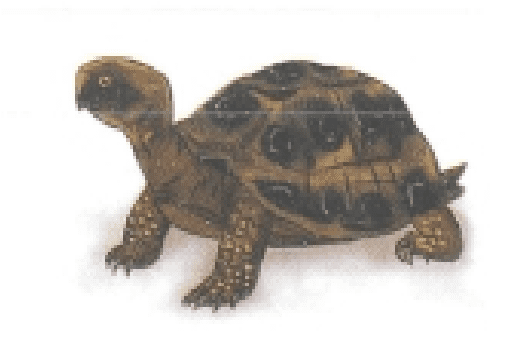 ……………………..	……………………….	……………………Câu 4:(M3- 1điểm)Quan sát tranh và viết nội dung của bức tranh đó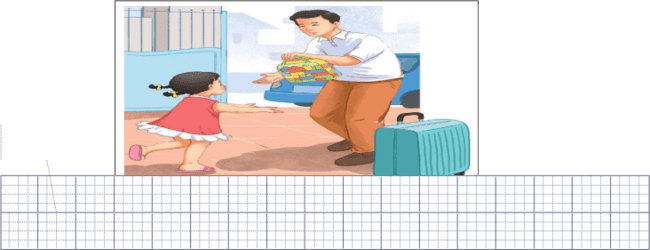 MÔN TIÊNG VIÊT - LỚP 1. Thời gian làm bài: 50 phútHọ và tên:................................................................................................................Lớp ............Trường Tiểu học…….I. Kiểm tra đọc (10 điểm)1. Kiểm tra đọc thành tiếng (7 điểm)- Gv làm 10 thăm, HS bốc thăm và đọc.HS đọc một đoạn văn/ bài ngắn (có dung lượng theo quy định của chương trình Tiếng Việt 1) không có trong sách giáo khoa (do GV lựa chọn và chuẩn bị trước) + HS trả lời 1 câu hỏi về nội dung đoạn đọc do GV nêu ra.2. Kiểm tra đọc hiểu(3 điểm).Đọc thầm và trả lời câu hỏiGấu con chia quàGấu mẹ bảo gấu con: Con ra vườn hái táo.Nhớ đếm đủ người trong nhà,mỗi người mỗi quả. Gấu con đếm kĩ rồi mới đi hái quả. Gấu con bưng táo mời bố mẹ, mời cả hai em. Ơ, thế của mình đâu nhỉ? Nhìn gấu con lúng túng, gấu mẹ tủm tỉm: Con đếm ra sao mà lại thiếu?Gấu con đếm lại: Bố mẹ là hai, hai em nữa là bốn, đủ cả mà.Gấu bố bảo: Con đếm giỏi thật, quên cả chính mình.Gấu con gãi đầu: À….ra thế.Gấu bố nói: Nhớ mọi người mà chỉ quên mình thì con sẽ chẳng mất phần đâu. Gấu bố dồn hết quả lại, cắt ra nhiều miếng, cả nhà cùng ăn vui vẻ Khoanh tròn vào câu trả lời đúng:Câu 1: ( 0,5 điểm) Nhà Gấu có bao nhiêu người?A.3 người	B.4 người	C.5 người	D.6 ngườiCâu 2: ( 0,5 điểm) Gấu con đếm như thế nào?A.Bố mẹ là hai, hai em nữa là bốnB.Bố mẹ là hai, hai em nữa là bốn và mình là nămCâu 3: ( 1 điểm)	Chia táo như thế nào để cả nhà gấu cùng ăn vui vẻ?A.Dồn táo lại,cắt ra thành nhiều miếng và cùng ănB.Phần ai người đó ănCâu 4: ( 1 điểm)	Em hãy thay tên câu chuyện ( Gấu con chia quà) thành một tên khác .………………………………………………………………………………………II. Kiểm tra viết	(10 điểm)1.Chính tả: (7 điểm)GV đọc bài sau cho HS chép ( Thời gian viết đoạn văn khoảng 15 phút ) Đàn gà conNhững chú gà con trông thật đáng yêu.Mình các chú vàng óng như một cuộn tơ,hai mắt đen láy, nhỏ tí xíu như hai hạt đậu.2.Bài tập : ( 3điểm)Câu 1:( M1 – 0.5 điểm) Điền l/n vào chỗ chấmCầm chiếc cán bật …..ênNhư …...ấm xòe phía trênMẹ che mưa cho béChe …….ắng ,bé đừng quên.Câu 2:(M1- 0.5 điểm)Câu 2:(M1- 0.5 điểm) Điền oe hoặc oa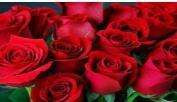 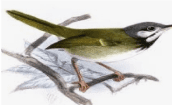 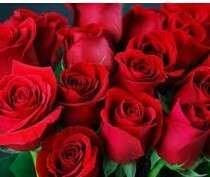 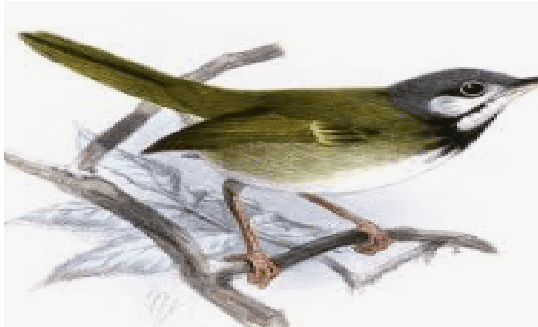 	H…… hồng.	Chích ch…….Câu 3:(M2- 1điểm)Nối ô chữ ở cột A với ô chữ ở cột B cho phù hợpCâu 4:(M3- 1điểm) Điền âm còn thiếu vào câu sau –và viết lại câu hoàn chỉnh……ú mèo con có đôi mắt ……òn xoe như hai hòn bi ve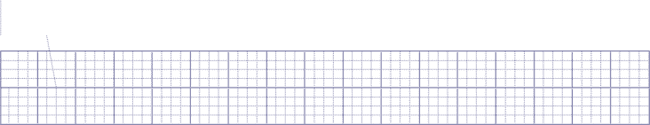 BAI KIỂM TRA . NĂM HỌC: 2020 - 2021MÔN TIÊNG VIÊT - LỚP 1. Thời gian làm bài: 50 phútHọ và tên:................................................................................................................I. Kiểm tra đọc (10 điểm)1. Kiểm tra đọc thành tiếng (7 điểm)- Gv làm 10 thăm, HS bốc thăm và đọc.HS đọc một đoạn văn/ bài ngắn (có dung lượng theo quy định của chương trình Tiếng Việt 1) không có trong sách giáo khoa (do GV lựa chọn và chuẩn bị trước) + HS trả lời 1 câu hỏi về nội dung đoạn đọc do GV nêu ra.2. Kiểm tra đọc hiểu(3 điểm).Đọc thầm và trả lời câu hỏiHọc làm tổChích chòe, tu hú và sẻ con đến lớp cô chim khách để học cách làm tổ. Khi cô dạy, chích chòe chăm chú lắng nghe và ghi nhớ từng lời. Sẻ con và tu hú thì ham chơi.Cuối buổi học, cô dặn trò về tập làm tổ. Sau mười ngày, cô kiểm tra.Ngày cô đến, tu hú và sẻ con đều ấp úng: Thưa cô…..làm tổ khó quá ạ! Đến tổ chích chòe, cô khen: Tổ của con vừa chắc vừa đẹp. Cô tặng chích chòe quyển sách có nhiều tranh ảnh.Tu hú và sẻ con đều ân hận. Chúng hứa với cô sẻ chăm học để làm được tổ.Khoanh tròn vào câu trả lời đúng:Câu 1: ( 0,5 điểm) Trong câu chuyện có mấy nhân vật?A.5 nhân vật	B.4 nhân vật	C.3 nhân vật	D.6 nhân vậtCâu 2: (0,5 điểm) Khi đi học Chích chòe như thế nào?A.Lười biếngB.Chăm chú nghe cô giáo giảngC.Chăm chú lắng nghe,ghi nhớ từng lờiD.Nói chuyện k tập trungCâu 3: (1 điểm) Nối đúngII. Kiểm tra viết	(10 điểm)1.Chính tả: (7 điểm)GV đọc bài sau cho HS chép ( Thời gian viết đoạn văn khoảng 15 phút )Ngay giữa sân trường, sừng sững một cây bàng. Mùa đông, cây vươn dài những cành khẳng khiu, trụi lá. Xuân sang, cành trên cành dưới chi chít những lộc non mơn mởn2.Bài tập : ( 3 điểm)Câu 1:( M1 – 0.5 điểm)Viết đúng tên nghề nghiệp dưới mỗi bức tranh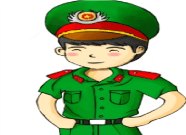 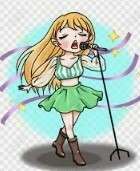 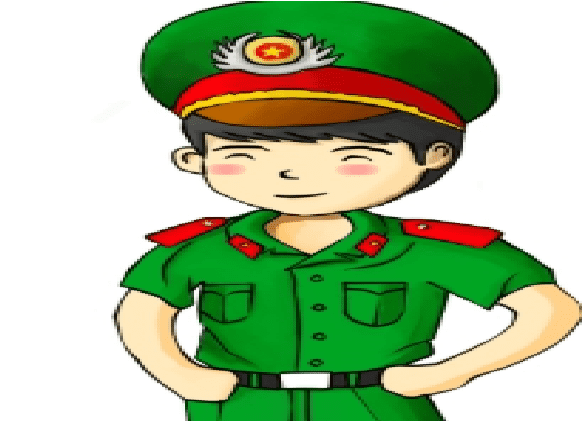 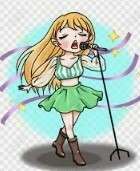 	…………………………..	………………………….Câu 2:(M1- 0.5 điểm) Điền ng/ gh tiếp vào chỗ chấmMiu cuộn tròn trong lòng mẹ ,…….ủ một giấc	…..on lành .Cái …..ì bằng một gang tay…….i chép, tô vẽ, mỗi ngày ngắn điCâu 3:(M2- 1điểm)Nối mỗi hình vẽ với ô chữ cho phù hợp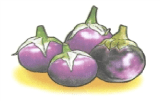 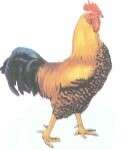 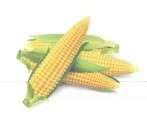 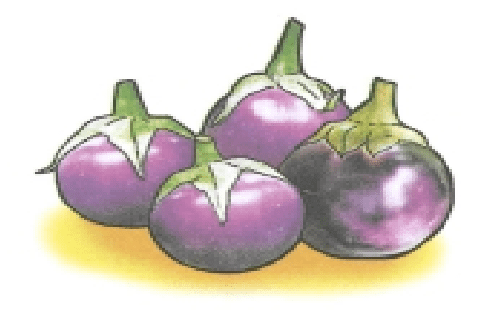 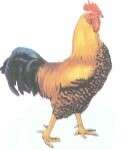 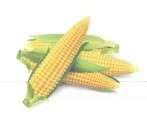 Câu 4:(M3- 1điểm) Quan sát tranh và viết nội dung của bức tranh đó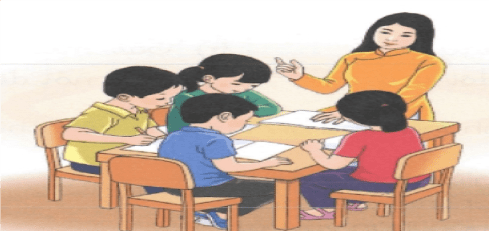 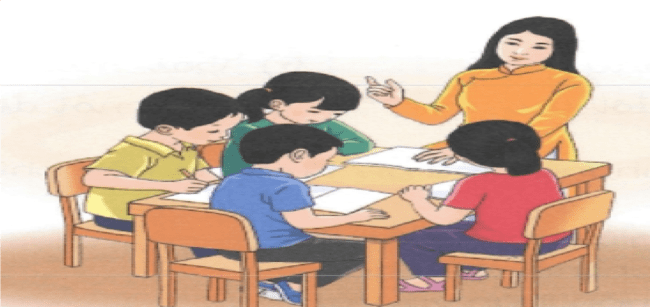 Sông HươngSông Hương là một bức tranh phong cảnh gồm nhiều đoạn mà mỗi đoạn đều có vẻ đẹp riêng của nó.Bao trùm lên cả bức tranh là một màu xanh có nhiều sắc độ đậm nhạt khác nhau: màu xanh thẳm của da trời,màu xanh biếc của cây lá, màu xanh non của những bãi ngô,thảm cỏ in trên mặt nước.Sông Hương là một đặc ân của thiên nhiên dành cho Huế,làm cho không khí thành phố trở nên trong lành,làm tan biến những tiếng ồn ào của chợ búa,tạo cho thành phố một vẻ êm đềm.Câu 1: Bao trùm lên bức tranh là màu gì?A.Màu đỏ có nhiều sắc độ đậm nhạtB.Màu hồng có nhiều màu sắcC.Màu xanh có nhiều độ sắc đậm nhạtCâu 2: (0,5 điểm)	Bài văn trên có mấy câu và mấy đoạnA.6 câu, 3 đoạn	B.3 câu, 3 đoạn	C.4 câu, 3 đoạnCâu 3: (1 điểm) Điều đặc ân Sông Hương không dành cho Huế là?A,Làm cho thiên nhiên trong lànhB.Làm tan biến tiếng ồn ào của chợ búaC.Làm thành phố bị ô nhiễmD.Tạo cho thành phó một vẻ êm đềmCâu 4: ( 1 điểm)	Qua câu chuyện trên .điều em thích nhất ở Sông Hương là gì?.........……………………………………………………………………………………………II. Kiểm tra viết	(10 điểm)1.Chính tả: (7 điểm)GV đọc bài sau cho HS chép ( Thời gian viết đoạn văn khoảng 15 phút )Tây Nguyên giàu đẹp lắmTây Nguyên giàu đẹp lắm. Mùa xuân và mùa thu ở đây trời mát dịu, hương rừng thoang thoảng đưa. Bầu trời trong xanh, đẹp tuyệt. Bên bờ suối, những khóm hoa đủ màu sắc đua nở.2.Bài tập (4 điểm) : ( từ 20 - 25 phút)Câu 1:( M1 – 0.5 điểm) Điền vào chỗ chấm c hay k	......im chỉ.,	quả ....amCâu 2:(M1- 0.5 điểm) Nối mỗi hình vẽ với ô chữ cho phù hợp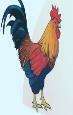 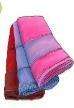 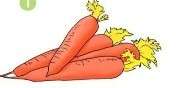 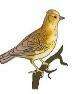 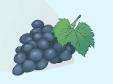 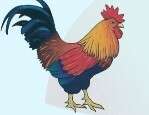 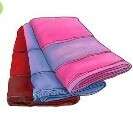 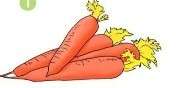 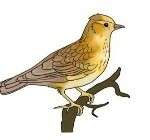 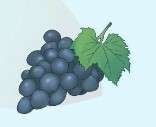 Câu3:(M2 - 1 điểm) Chọn từ trong ngoặc điền vào chỗtrống trong câu cho phù hợpEm viết ..............chì.( bút, tô, gọt)Câu 4:(M3- 1 điểm):Quan sát tranh rồi viết 1 câu phù hợp với nội dung bức tranh.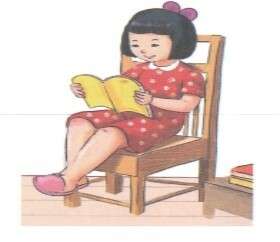 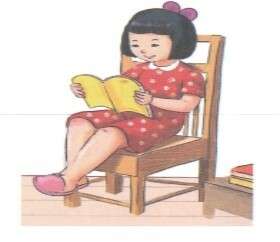 ………………………………………………………………..ĐỀ KIỂM TRAThời gian làm bài: 60 phútA. Kiểm tra đọc (10 điểm)2. Kiểm tra đọc thành tiếng (7 điểm)- Gv làm 10 thăm, HS bốc thăm và đọc.HS đọc một đoạn văn/ bài ngắn (có dung lượng theo quy định của chương trình TiếngViệt 1) không có trong sách giáo khoa (do GV lựa chọn và chuẩn bị trước) + HS trả lời 1 câu hỏi về nội dung đoạn đọc do GV nêu ra.3. Kiểm tra đọc hiểu(3 điểm).Đọc thầm và trả lời câu hỏiBà còng đi chợ trời mưaBà còng đi chợ trời mưaCái tôm cái tép đi đưa bà còngĐưa bà qua quãng đường congĐưa bà về tận ngõ trong nhà bàTiền bà trong túi rơi raTép tôm nhặt được trả bà mua rau.Khoanh vào đáp án đúng và trả lời câu hỏiCâu 1: ( M1- 0.5 điểm) Bà còng trong bài ca dao đi chợ khi nào?A. Trời nắng	B. Trời mát	C. Trời mưa	D.Trời bãoCâu 2: (M1-0.5 điểm) Ai đưa bà còng đi chợ?	A. Cái tôm, cái bống	B. Cái tôm, cái tép.C. Cái tôm, cái cá. D. Cái tôm, cái cua.Câu 3: ( M2- 1 điểm) Khi nhặt được tiền của bà trong túi rơi ra, tép tôm làm gì?A. Mang trả bà	B. Mang đi mua rauC. Mang cho bạn	D. Mang về nhàCâu 4: ( M3 – 1 điểm) Khi nhặt được đồ của người khác đánh rơi, em nên làm gì?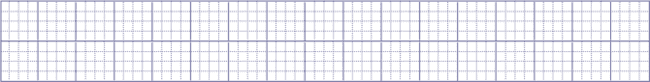 II. Kiểm tra viết	(10 điểm)1.Chính tả: (7 điểm)GV đọc bài sau cho HS chép ( Thời gian viết đoạn văn khoảng 15 phút )Cuối buổi chiều, Huế thường trở về trong vẻ yên tĩnh lạ lùng, đến nỗi tôi cảm thấy như có một cái gì đang lắng xuống thêm một chút nữa trong thành phố vốn hằng ngày đã rất yên tĩnh này.2. Bài tập (3 điểm) : ( từ 20 - 25 phút)Câu 1:( M1 – 0.5 điểm) Gạch chân vào từ có 2 vần giống nhau	B. lặng lẽ	B. quấn quýt	D. chăm chỉ	D. leng kengCâu 2:(M1- 0.5 điểm) Điền vào chỗ trống chữ ch hoặc trHạt níu hạt ……….ĩu bôngĐung đưa nhờ ……..ị gióMách tin mùa …..ín rộ Đến từng ngõ từng nhà.Câu 3:(M2 - 1 điểm) Nối ô chữ ở cột A với ô chữ ở cột B cho phù hợpCâu 4:(M3- 1 điểm) Quan sá tran rồi viết 1 -2 câu phù hợp với nội dung bức tranh.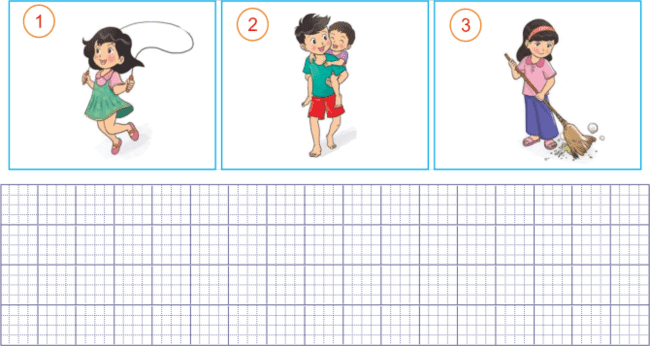 ĐỀ KIỂM TRA TIÊNG VIÊTA.Kiểm tra đọc (10 điểm)4. Kiểm tra đọc thành tiếng (7 điểm) - Gv làm 10 thăm, HS bốc thăm và đọc.HS đọc một đoạn văn/ bài ngắn (có dung lượng theo quy định của chương trình TiếngViệt 1) không có trong sách giáo khoa (do GV lựa chọn và chuẩn bị trước) + HS trả lời 1 câu hỏi về nội dung đoạn đọc do GV nêu ra.2.Kiểm tra đọc hiểu(3 điểm).Đọc thầm và trả lời câu hỏiCây nhãn ở vườn có tổ chim chào mào. Ngày nào Tí cũng thấy chim mẹ tha cọng cỏ khô về xây tổ.Anh Tèo rủ Tí: “ Khi nào có chim non sẽ trèo lên cây để bắt chim “.Mẹ nghe được,mẹ không đồng ý.Mẹ bảo: Đất lành thì chim mới về làm tổ .Khoanh vào đáp án đúng và trả lời câu hỏiCâu 1: ( M1- 0.5 điểm) Trong câu chuyện có nhân vật nào?A. Tí, Tú	B. Tèo, Tí	C. My, TiCâu 2: (M1-0.5 điểm) Chim mẹ xây tổ bằng vật liệu gì ?	A.Rơm khô	B. Giẻ rách	C.Cọng cỏ khôCâu 3: ( M2- 1 điểm) ) Đúng ghi Đ / Sai ghi S?A.Mẹ Đồng ý cho Tèo và Tí trèo lên cây bắt chimB.Mẹ không đồng ý cho Tèo và Tí trèo lên cây bắt cây bắt chimCâu 4: ( M3 – 1 điểm) Nếu em thấy bạn Tí và Tèo treo lên cây bắt chim non thì em sẽ khuyên bạn điều gì?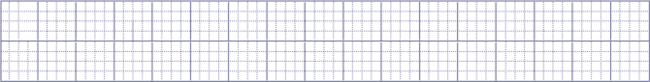 II. Kiểm tra viết	(10 điểm)1.Chính tả: (6 điểm)GV đọc bài sau cho HS chép ( Thời gian viết đoạn văn khoảng 15 phút )Ở làng quê, khi bình minh lên không khí rất mát mẻ. Mọi người thức dậy và làm những điều mình thích. Cuộc sống rất nhộn nhịp và hối hả. Nhưng khi ánh sáng tắt dần và màn đêm buông xuống, cảnh vật trở nên tĩnh mịch và bình yên.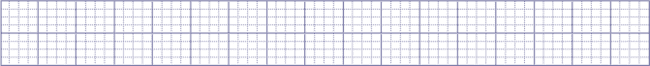 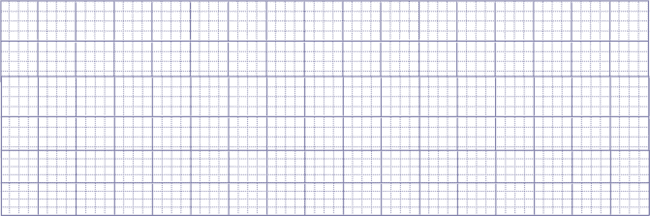 Bài tập (4 điểm) : ( từ 20 - 25 phút)Câu 1:( M1 – 0.5 điểm) Điền vào chỗ chấm ênh hay êch l…………. hàng	b………….viện b………… vực	con…………Câu 2:(M1- 0.5 điểm) Viết đúng tên nghề nghiệp dưới mỗi bức tranh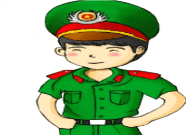 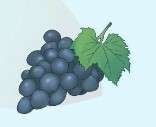 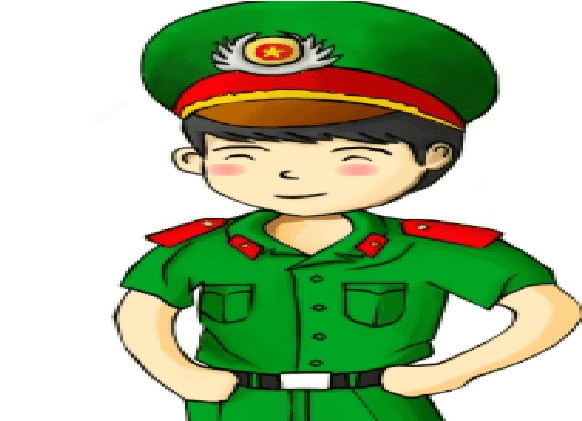 	…………………………..	………………………….Câu 3:(M2 - 1 điểm) Nối đúng (M2) (1 điểm)Câu 4:(M3- 1 điểm):Quan sát và nêu nội dung của bức tranh?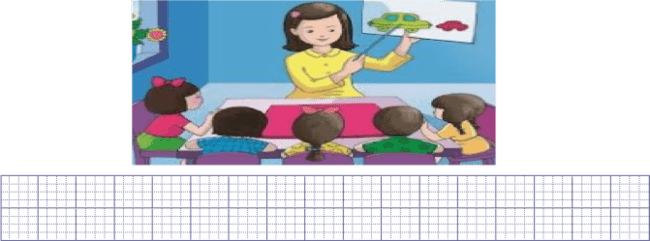 ĐỀ KIỂM TRAMÔN THI: TIÊNG VIÊT 1Thời gian làm bài 60 phútA/ KIỂM TRA ĐỌC: (10 điểm)	I.	ĐỌC THANH TIÊNG: (7 điểm)Đọc các vần:Ua, ưu, ươu, ong, uông, anh, inh, uôm, ot, ôt.Đọc các từ:Mũi tên, mưa phùn, viên phấn, cuộn dây, vườn nhãn, vòng tròn, vầng trăng, bay liệng, luống cày, đường hầm.Đọc các câu:+ Những bông cải nở rộ nhuộm vàng cả cánh đồng.+ Trên trời, bướm bay lượn từng đàn.	II.	ĐỌC HIỂU: (3 điểm)* Đọc thầm và làm bài tập: Nối các từ ở cột A với các từ ở cột B để tạo thành cụm từ có nghĩa.A/B/ KIỂM TRA VIÊT: (10 điểm)Viết cá từ: ghế đệm, nhuộm vải, sáng sớm, đường hầm (7 điểm)Làm các bài tập: (3 điểm)Chọn vần, phụ âm đầu thích hợp điền vào chỗ trống:a. Chọn vần thích hợp điền vào chỗong hay ông:	con …….	cây th…...b.Chọn phụ âm đầu x , s , ngh, ng thích hợp điền vào chỗ trống (1 điểm)Lá ...…en	…...e đạp.	…….ĩ ngợi	……ửi mùi.ĐỀ KIỂM TRA TIÊNG VIÊTA.Kiểm tra đọc (10 điểm)5. Kiểm tra đọc thành tiếng (7 điểm).- Gv làm 10 thăm, HS bốc thăm và đọc.HS đọc một bài tập đọc (có dung lượng theo quy định của chương trình Tiếng Việt 1) không có trong sách giáo khoa hoặc (do GV lựa chọn và chuẩn bị trước) + HS trả lời 1 câu hỏi về nội dung đoạn đọc do GV nêu ra.2.Kiểm tra đọc hiểu(3 điểm) Đọc thầm và trả lời câu hỏi. Mầm sốngMột hạt giống nhỏ rớt xuống và bị chôn trong lớp đất mềm.Khi cơn mưa trút xuống, nước thấm vô lòng đất. Hạt giống uống dòng nước mát. Rễ sớm mọc ra, tựa như nhừn ngón chân bám chặt trong lòng đất. Mầm non vươt trên mặt đất.Thân và lá nhú ra, nghển lên như thể để nghe tiếng thở của không gian.Khoanh vào đáp án đúng và trả lời câu hỏi.Câu 1: ( M1- 0.5 điểm) Bài văn có tên là gì ?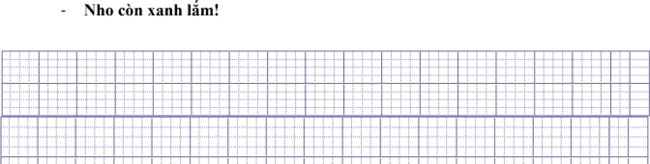 A. Hạt giống	B. Mầm sống	C. Mầm nonCâu 2: (M1-0.5 điểm) Bài văn có bao nhiêu câu ?	A. 6 câu	B. 5 câu	C. 7 câuCâu 3: ( M2- 1 điểm) ) Hạt bị chôn trong ………………… ?A. Dưới lòng đất	B. Trong mặt đất	C.Trong lớp đất mềm	Câu4: ( M3 – 1 điểm) Những chữ cái nào được viết hoa ?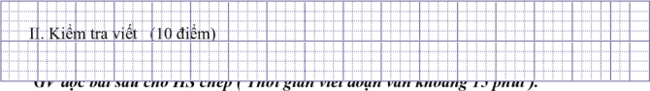 Con cáo và chùm nhoMột con cáo nhìn thấy những chùm nho chín mọng trên cành liền tìm cách hái chúng. Nhưng loay hoay mãi Cáo ta vẫn không với tới được chùm nho. Để dẹp nỗi bực mình, cáo ta bèn nói:Bài tập (4 điểm) : ( từ 20 - 25 phút)Câu 1:( M1 – 0.5 điểm) Điền từ thích hợp dưới mỗi bức tranh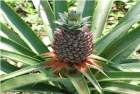 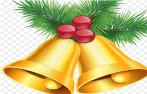 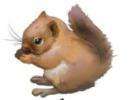 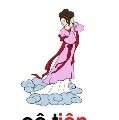 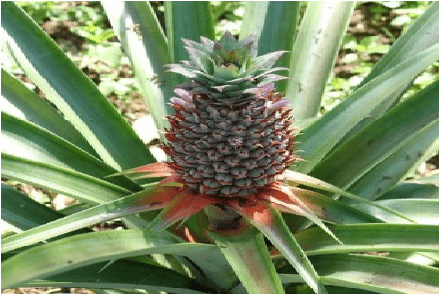 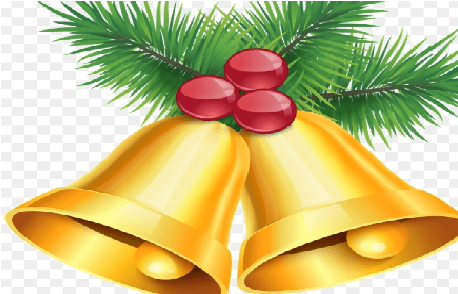 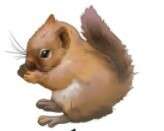 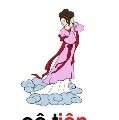 ………………..	…………………	…………..……	………...……Câu 2:(M1- 0.5 điểm) Nối đúng tên quả vào mỗi hình ?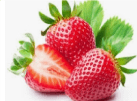 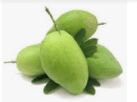 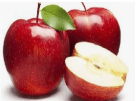 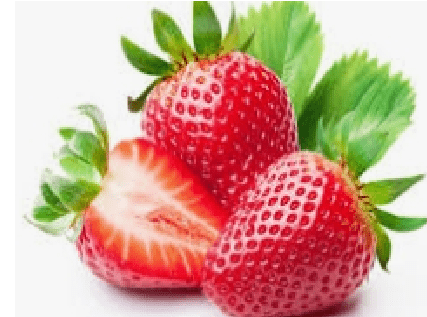 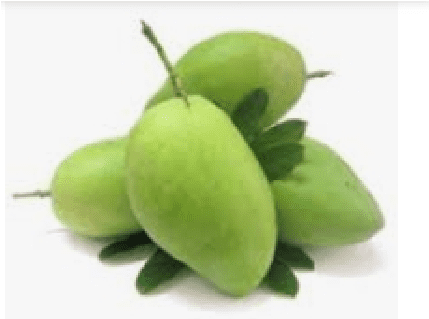 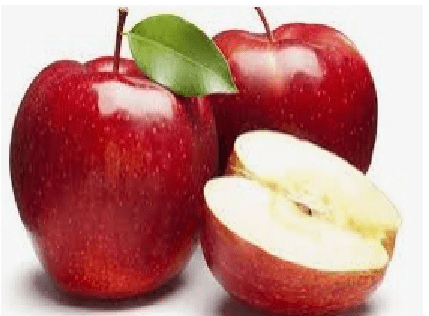 Câu 3:(M2 - 1 điểm) Viết thành câu hoàn chỉnh (M2) (1 điểm) là bạn của nhà nông .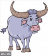 ……………………………………………………………………..Chiếc	có màu xanh rất đẹp.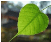 …………………………………………………..…………………Câu 4:(M3- 1 điểm):Em hãy viết đầy đủ họ và tên của người bạn mà em yêu thích nhất .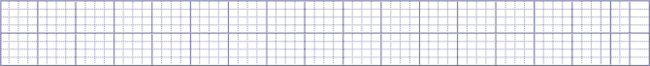 ĐỀ KIỂM TRA TIÊNG VIÊT NĂM HỌC 2020 – 2021A.Kiểm tra đọc (10 điểm)6. Kiểm tra đọc thành tiếng (7 điểm).- Gv làm 10 thăm, HS bốc thăm và đọc.HS đọc một đoạn văn/ bài ngắn (có dung lượng theo quy định của chương trình TiếngViệt 1) không có trong sách giáo khoa (do GV lựa chọn và chuẩn bị trước) + HS trả lời 1 câu hỏi về nội dung đoạn đọc do GV nêu ra.2.Kiểm tra đọc hiểu(3 điểm) Đọc thầm và trả lời câu hỏi.Bão sắp về. Từ chiều tối Quỳnh đã rất bồn chồn,lo lắng, cứ luýnh quýnh giúp bố mẹ khuân đồ ngoài sân vào trong nhà.Đêm đến,Quỳnh không thể ngủ được vì tiếng chân mọi người chạy huỳnh huỵch ngoài ngõ cả đêm để chống bão.Khoanh vào đáp án đúng và trả lời câu hỏiCâu 1: ( M1- 0.5 điểm) Tâm trạng của Quỳnh trước khi bão về như thế nà?A. lo lắng	B.bồn chồn	C. bồn chồn, lo lắngCâu 2: (M1-0.5 điểm) Tại sao quỳnh lại không ngủ được ?Vì tiếng chân của mọi người chạy huỳnh huỵchVì mưa to quá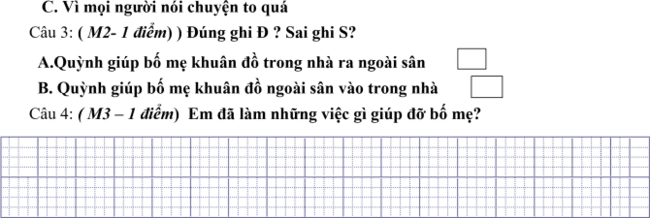 II. Kiểm tra viết	(10 điểm)1.Chính tả: (6 điểm)GV đọc bài sau cho HS chép ( Thời gian viết đoạn văn khoảng 15 phút )LượmChú bé loắt choắtCái xắc xinh xinhCái chân thoăn thoắtCái đầu nghênh nghênhCa –lô đội lệchMồn huýt sáo vangNhư con chim chích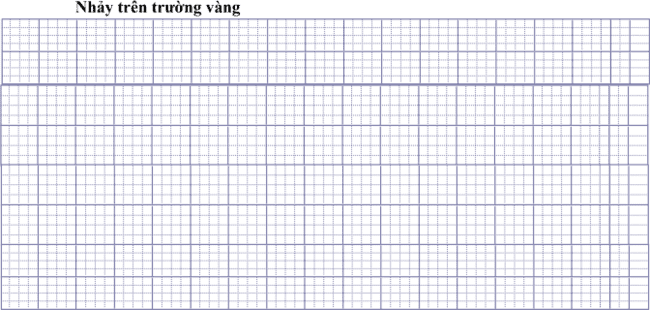 Bài tập (4 điểm) : ( từ 20 - 25 phút)Câu 1:( M1 – 0.5điểm)Chọn phụ âm đầu x, s, ngh, ng thích hợp điền vào chỗ chấm Lá ……en ,	……e đạp.	………..ĩ ngợi ,	………ửi mùi.Câu 2:(M1- 0.5 điểm) Nối mỗi hình vẽ với ô chữ cho phù hợp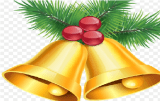 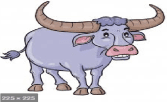 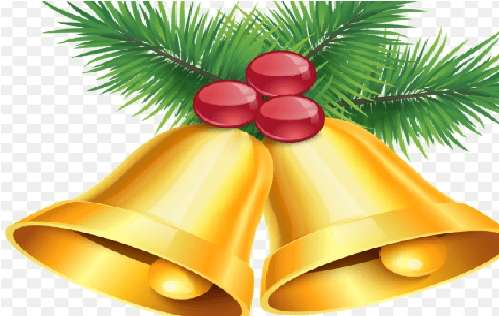 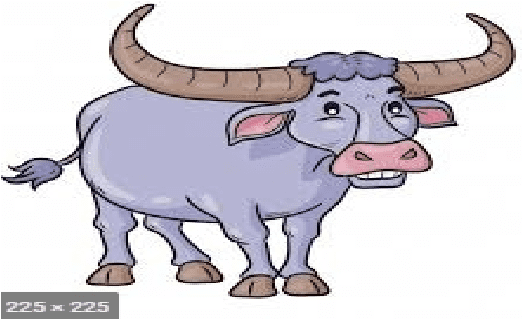 	Câu3:(M2 -	1điểm) Nối đúng (M2) (1 điểm)Câu 4:(M3- 1 điểm):Điền đúng : chích, vàng, minh, chanh Chim ……..…..sà xuống cành ………….Giọt sương trên lá long lanh mắt nhìn Giàn mướp cũng đượm sắc …………….Bình …..………rải náng mênh mang quê nhàABCái lượctỏa nắng chói changHoa đàodùng để chải tócChú venở vào mùa xuânÔng mặt trờica hát suốt mùa hèChú ẾchLễ phép biết chào hỏi mọi ngườiEmNhảy nhót đi chơi,không chào hỏi mọi người.Cô bé rất...................Con voi rất................Quyển vở còn..................Cây caurất.......................ABBiển quê emthắp sáng cho em học bàiChiếc đènbơi dưới nướcCon cá vàngđang may quần áoBà emrất yên ảĐiểmLời nhận xét của giáo viên…………………………………………………………..……… ……………………………………………………….………… ……………………………………………………..………….………………………………………………………..…………Tuần tới lớp emhọc tập thật giỏiMùa đôngtham gia chương trình văn nghệEm quyết tâmnở trắng xóa,khắp vườnnở trắng xóa,khắp vườnHoa xoantuyết phủ trắng xóatuyết phủ trắng xóaTrường học1.là tấm gương sáng cho học sinh noi theoThiếu nhi.2. là ngôi nhà thứ hai của em.Thầy cô3.là tương lai của đất nước.ABNgày tếtđi du lịch ở Đà LạtMẹ em biếu bàbơi dưới nướcCon cá vàngmột hộp bánhCả nhà emem học gói bánh chưngChích chòeHam chơiSẻ con và tu húChăm chú, nghe giảngABThời tiết mùa đôngrì rào trong gió.Lũy tre xanhnắm tay nhau múa vui.Xuân về,rất lạnh lẽoThỏ mẹ cùng đàn conmuôn hoa đua nởAnh phi côngđang khám bệnh cho em béđang khám bệnh cho em béVườn nhãnB/Đều cố gắngTừng đànTừng đànTung bờmTung bờmNgựa phiNgựa phiBướm bay lượnBướm bay lượnBé và bạnBé và bạnSai trĩu quảSai trĩu quảPhố xálà bộ đội hải quânlà bộ đội hải quânlà bộ đội hải quân